JEDILNIK VRTEC JURŠINCI AVGUST 2022  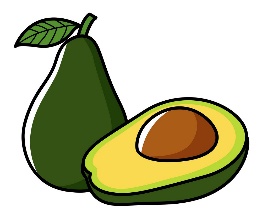 Legenda alergenov: 1 žita z glutenom, 3 jajca, 7 mleko in mlečni izdelki z laktozo, 8 oreški  BMD-brezmesni dan, BMK-brezmesno kosilo +Vključeni smo v projekt Šolska shema. Učenci lahko vsak dan od 12. ure dobijo sadni obrok in mleko po želji. V času po malici imajo na razpolago nesladkan čaj.Opomba: otroci v vrtcu imajo namesto gobove juhe govejo juho .Pridružujemo si pravico do spremembe jedilnika in upoštevamo smernice zdravega prehranjevanja.S 13. decembrom 2014 se je začela uporabljati Uredba (EU) št. 1169/2011 o zagotavljanju informacij potrošnikom, spremembah uredb (ES) št. 1924/2006 in (ES) št. 1925/2006 Evropskega parlamenta in Sveta ter razveljavitvi Direktive Komisije 87/250/EGS, Direktive Sveta 90/496/EGS, Direktive Komisije 1999/10/ES, Direktive 2000/13/ES Evropskega parlamenta in Sveta, direktiv Komisije 2002/67/ES in 2008/5/ES in Uredbe Komisije (ES) št. 608/2004 (v nadaljevanju Uredba 1169/2011).Navedena uredba v 44. členu določa, da so podatki o alergenih, kadar so ti prisotni v končnem proizvodu, obvezni tudi za nepredpakirana živila ponujena za prodajo končnemu potrošniku. Seznam sestavin ali proizvodov, ki povzročajo alergije ali preobčutljivosti  so navedeni v Prilogi na vidnem mestu ob jedilniku za tekoči mesec. Upoštevamo smernice zdravega prehranjevanja. Datum ZAJTRK KOSILO POPOLDANSKA MALICA  PON 1. 8.  koruzni kosmiči1, mleko7, rženi kruh1, lubenica goveja juha z rezanci1,3, rižota s piščančjim mesom in bučkami, zelena solata grozdje, polnozrnati keksi1,3,7TOR 2. 8.  polbela štručka1,7, piščančja hrenovka, gorčica, zeliščni čajkostna juha z zelenjavo, svinjska pečenka v omaki, kus-kus1, zelena solata domači jogurt7, temna žemlja1SRE 3. 8. med, maslo7, rženi kruh1, sadni čaj z limonocvetačna juha1,7, piščančji zrezki v naravni omaki1, krompirjevi svaljki1,3,7, zelena solatabanana, zeliščni čajČET 4. 8. tunin namaz7, rženi kruh1, zelena paprika, sadni čaj, jagode goveja juha s kroglicami1,3,7, govedina v omaki, kruhovi cmoki1,3,7, zelena solatavanilijev puding7, rezine jabolk PET 5. 8. pašteta, rženi kruh1, sveže kumarice, planinski čaj, rezine hruškmlečne kumarice s krompirjem1,7, hrenovka, jogurtovo pecivo1,3,7nektarina, pirina bombetka1PON 8. 8.  mlečna štručka1,7, kakav7,8, rezine jabolk piščančji paprikaš1, testenine1,3, domači sirov štrudelj1,3,7 sadni krožnik, ajdov kruh1TOR 9. 8. pirin kruh1, rezine sira7, kosi breskev in korenčka, zeliščni čajporova juha1,7, štefani pečenka3, pražen krompir, zelje v solatigrozdje, pirin kruh1, mleko7 SRE 10. 8. čokoladni namaz7,8, rženi kruh1, mleko7 goveja juha z rezanci1,3, kuhana govedina, riž, zelenjavna omakabela žemlja1,7, čaj, jagode ČET 11. 8. rezine piščančjih prsi, paradižnik, rženi kruh1, sadni čajkorenčkova juha, kaneloni1,3,7, zelena solata, lubenica koruzni kruh1, maslo7, mleko7PET 12. 8. mlečni riž7, črna žemlja1, jagode  čista juha z vlivanci1,3, pirini svaljki1,3,7 z bučkino omako, sojin polpet, zelena solata  rženi kruh1, pašteta, kumarice, sadni čajPON 15. 8. PRAZNIK – MARIJINO VNEBOVZETJEPRAZNIK – MARIJINO VNEBOVZETJEPRAZNIK – MARIJINO VNEBOVZETJETOR 16. 8. rženi kruh1, avokadov namaz7, sveže kumarice, čaj kostna juha z zakuho1,3, svinjski zrezki v omaki1, kruhova rolada1,3,7, zelena solatajabolčni kompot, domači buhtelj1,3,7 SRE 17. 8. pirin kruh1, skutin namaz7, paprika, čajgoveji golaž1, polenta1, zelena solata, domači puding7  rženi kruh1, piščančja klobasa, sadni čajČET 18. 8. cesarski praženec1,3,7, rženi kruh1, čajčesnova juha1,7, piščančji zrezki v smetanovi omaki1,7, riž z grahom, zelena solata ovseni/čokoladni kosmiči1,8, mleko7 PET 19. 8. prosena kaša1 na mleku7, banana goveja juha z zelenjavo, makaroni1,3 s puranjim mesom, rdeča pesa, sok    hruška, masleni rogljiček1,3,7PON 22. 8. pražena jajčka3, sveža zelenjava, rženi kruh1, sadni čaj enolončnica s piščančjim mesom in zelenjavo, skutin zavitek1,3,7 s sadno polivko, lubenica sadni jogurt7, ½ črne žemlje1TOR 23. 8. pšenični zdrob1 na mleku7, kakav8 za posip, polnozrnata štručka1 bučkina kremna juha1,7, mesna lazanja1,3,7, zelena solata, sadno pecivo1,3,7jabolko, masleni keksi1,3,7 SRE 24. 8. ribji namaz7, rženi kruh1, ananas, sadni čaj kostna juha z ribano kašo1,3, svinjska pečenka, pire krompir7, zelena solata z redkvicopalačinke1,3,7, sadni namaz, čaj  ČET 25. 8. koruzni žganci1, mleko7, rženi kruh1, sveže sadjegoveja juha z rezanci1,3, piščančji zrezki popečeni, riž s korenčkom, paradižnikova solata sirova štručka1,3,7, čaj, lubenica  PET 26. 8. rženi kruh1, rezine sira7, češnjev paradižnik, čaj cvetačna juha1,7, ribje palčke3, krompirjeva solata, jabolčna pita1,3,7sadno-zelenjavni krožnik, koruzni kruh1 PON 29. 8. kisla smetana7, sadni džem, rženi kruh1, čajgoveja juha z rezanci1,3, govedina v omaki1, ajdova kaša1, zelena solata pecivo jogurt mango1,3,7, mleko7TOR  30. 8. rženi kruh1, rezine piščančjih prsi, paprika, sadni čaj porova juha1,7, rižota s svinjskim mesom, kumarice v solati, domači jogurt7  skuta7 s svežim sadjem, navadni keksi1,3,7   SRE  31. 8. kraljeva štručka1, mleko7, sadje goveja juha z zakuho1,3, perutničke, pečen krompir, mešana solatavanilijev puding7 